                                                                                                                                            30th April 2021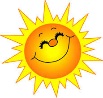 Little Crackers Nursery · Crackley Hall · St Joseph’s Park · Kenilworth · CV8 2FTTelephone: 01926 514444 · Fax: 01926 514455 · e-mail: littlecrackers@crackleyhall.co.ukwww.crackleyhall.co.ukRegistered Charity Number 1087124                            Company limited by guarantee Number 4177718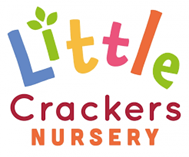      Weekly NewsJoke of the week… 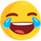 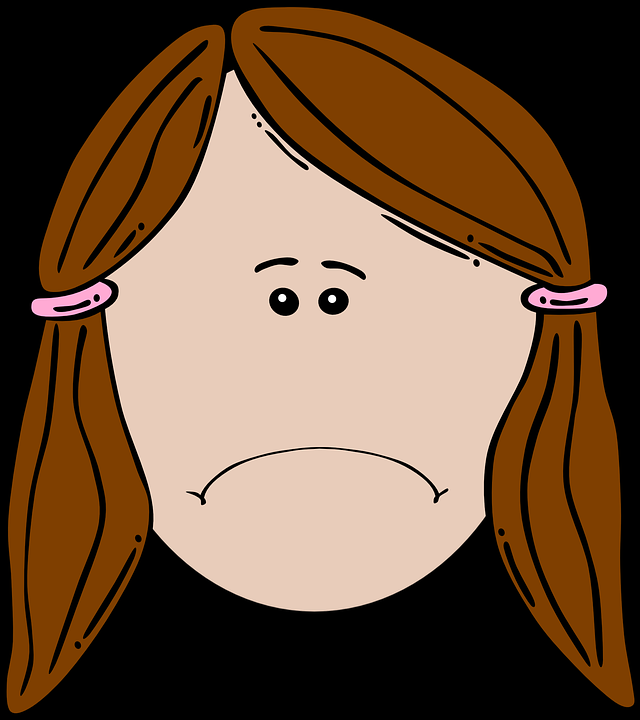 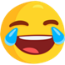 This little girl is feeling very sad, she only knows 25 letters of the alphabet…She doesn’t know ‘why’!!!It’s that time of the year again…When I spoil the weather by asking for…(Shhhh…. Don’t say it out loud…!)Suncream and hats!!!Please apply ‘all day’ sun cream to your children before they come into nursery.If you want to send more in for a ‘top-up’ later in the day, please make sure it is labelled as we can only use the child’s own cream.Please also send in a named sunhat that can stay in nursery.The legionnaire designs are best as they provide face and neck protection, but anything will do!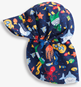 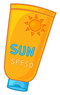 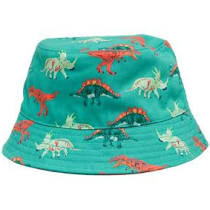 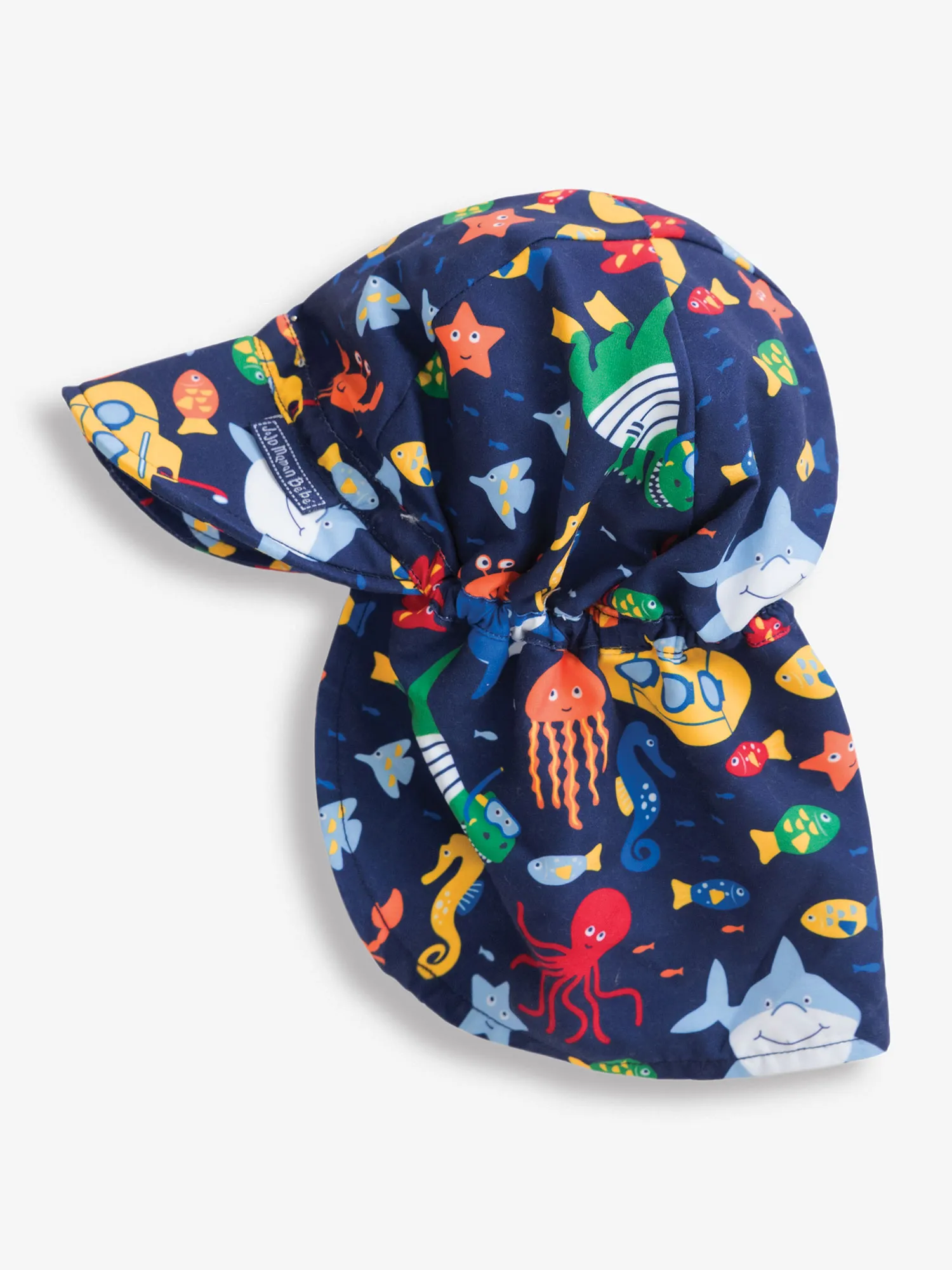 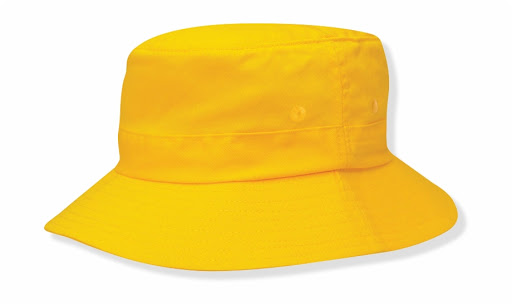 Lost property noticeWe have a red and blue striped bobble hat in nursery, from Joules, similar to the one below.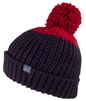 If it belongs to you, please let us know, it has been siting feeling lonely for a couple of weeks now!!!It’s that time of the year again…When I spoil the weather by asking for…(Shhhh…. Don’t say it out loud…!)Suncream and hats!!!Please apply ‘all day’ sun cream to your children before they come into nursery.If you want to send more in for a ‘top-up’ later in the day, please make sure it is labelled as we can only use the child’s own cream.Please also send in a named sunhat that can stay in nursery.The legionnaire designs are best as they provide face and neck protection, but anything will do!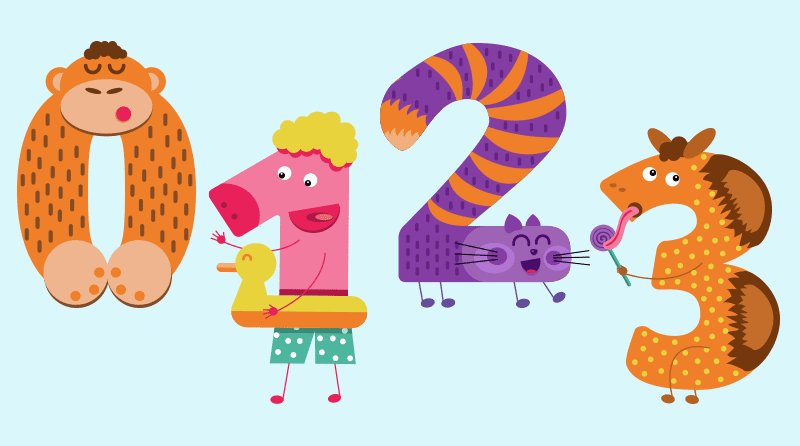 Look out for a letter aboutNumber Day Friday 7th May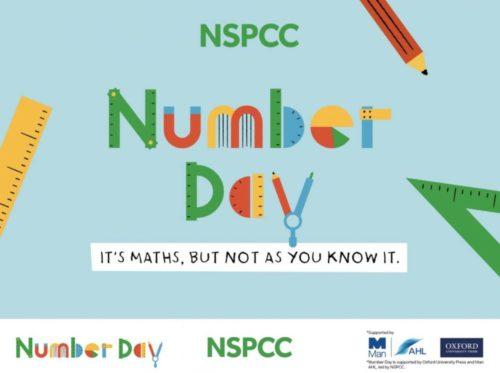 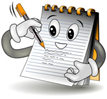 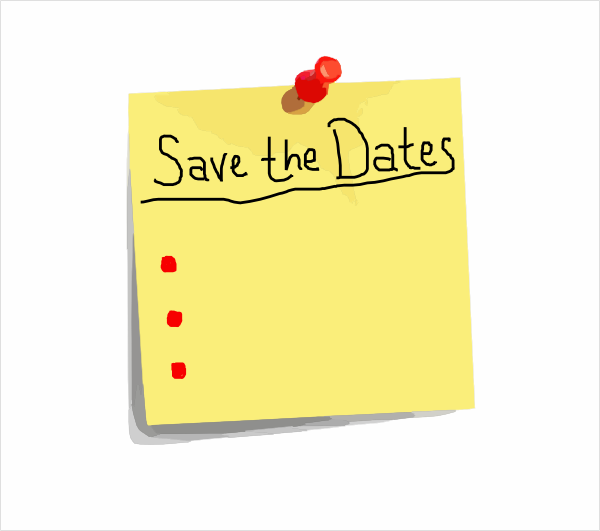 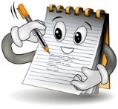 Dates to put in your diary…Sports Day: Monday 21st June 2021 9:30amPre-School Graduation: Tuesday 29th June 1:45pmLittle Crackers Timings…Long day: 7:45-6pm   Short day: 7:45-4pmMorning: 7:45-12:45pm     Afternoon 12:45-6pmGrant sessions: 8:15-11:15 or 12:30-3:30Look out for a letter aboutNumber Day Friday 7th May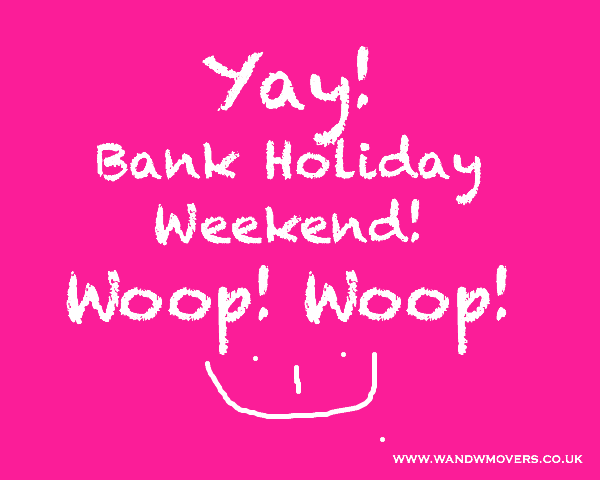 